REASON FOR NEW CODEPlease provide a reason for the establishment of the new code. DEFINITIONPlease provide a comprehensive definition of the new code. This definition will be included in the item code look up tool as an explanation for the use of this code. 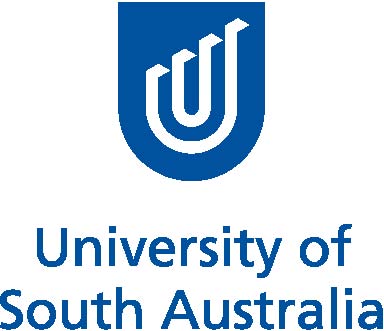 Finance Unit Forms University of South AustraliaITEM CODE MAINTENANCE FORM FS10Finance Unit Forms University of South AustraliaITEM CODE MAINTENANCE FORM FS10Finance Unit Forms University of South AustraliaITEM CODE MAINTENANCE FORM FS10Finance Unit Forms University of South AustraliaITEM CODE MAINTENANCE FORM FS10Finance Unit Forms University of South AustraliaITEM CODE MAINTENANCE FORM FS10Finance Unit Forms University of South AustraliaITEM CODE MAINTENANCE FORM FS10Finance Unit Forms University of South AustraliaITEM CODE MAINTENANCE FORM FS10Finance Unit Forms University of South AustraliaITEM CODE MAINTENANCE FORM FS10Finance Unit Forms University of South AustraliaITEM CODE MAINTENANCE FORM FS10Finance Unit Forms University of South AustraliaITEM CODE MAINTENANCE FORM FS10Finance Unit Forms University of South AustraliaITEM CODE MAINTENANCE FORM FS10Finance Unit Forms University of South AustraliaITEM CODE MAINTENANCE FORM FS10Finance Unit Forms University of South AustraliaITEM CODE MAINTENANCE FORM FS10Finance Unit Forms University of South AustraliaITEM CODE MAINTENANCE FORM FS10__ __ __ __ 
ITEM CODE__ __ __ __ 
ITEM CODE__ __ __ __ 
ITEM CODE__ __ __ __ 
ITEM CODE__ __ __ __ 
ITEM CODECHART APPLICABLE (PLEASE CIRCLE):ALL / AD / PG / SR / TN / PD / PR / OTHER _____Please note item code will be added to GL Chart and any other chart requested above.CHART APPLICABLE (PLEASE CIRCLE):ALL / AD / PG / SR / TN / PD / PR / OTHER _____Please note item code will be added to GL Chart and any other chart requested above.CHART APPLICABLE (PLEASE CIRCLE):ALL / AD / PG / SR / TN / PD / PR / OTHER _____Please note item code will be added to GL Chart and any other chart requested above.CHART APPLICABLE (PLEASE CIRCLE):ALL / AD / PG / SR / TN / PD / PR / OTHER _____Please note item code will be added to GL Chart and any other chart requested above.CHART APPLICABLE (PLEASE CIRCLE):ALL / AD / PG / SR / TN / PD / PR / OTHER _____Please note item code will be added to GL Chart and any other chart requested above.CHART APPLICABLE (PLEASE CIRCLE):ALL / AD / PG / SR / TN / PD / PR / OTHER _____Please note item code will be added to GL Chart and any other chart requested above.CHART APPLICABLE (PLEASE CIRCLE):ALL / AD / PG / SR / TN / PD / PR / OTHER _____Please note item code will be added to GL Chart and any other chart requested above.CHART APPLICABLE (PLEASE CIRCLE):ALL / AD / PG / SR / TN / PD / PR / OTHER _____Please note item code will be added to GL Chart and any other chart requested above.CHART APPLICABLE (PLEASE CIRCLE):ALL / AD / PG / SR / TN / PD / PR / OTHER _____Please note item code will be added to GL Chart and any other chart requested above.CHART APPLICABLE (PLEASE CIRCLE):ALL / AD / PG / SR / TN / PD / PR / OTHER _____Please note item code will be added to GL Chart and any other chart requested above.CHART APPLICABLE (PLEASE CIRCLE):ALL / AD / PG / SR / TN / PD / PR / OTHER _____Please note item code will be added to GL Chart and any other chart requested above.CHART APPLICABLE (PLEASE CIRCLE):ALL / AD / PG / SR / TN / PD / PR / OTHER _____Please note item code will be added to GL Chart and any other chart requested above.INACTIVATEINACTIVATEINACTIVATECREATECREATECREATECREATEMODIFYMODIFYMODIFYMODIFYDESCRIPTION* (40 characters)DESCRIPTION* (40 characters)DESCRIPTION* (40 characters)DESCRIPTION* (40 characters)DESCRIPTION* (40 characters)__ __ __ __ __ __ __ __ __ __ __ __ __ __ __ __ __ __ __ ____ __ __ __ __ __ __ __ __ __ __ __ __ __ __ __ __ __ __ ____ __ __ __ __ __ __ __ __ __ __ __ __ __ __ __ __ __ __ ____ __ __ __ __ __ __ __ __ __ __ __ __ __ __ __ __ __ __ ____ __ __ __ __ __ __ __ __ __ __ __ __ __ __ __ __ __ __ ____ __ __ __ __ __ __ __ __ __ __ __ __ __ __ __ __ __ __ ____ __ __ __ __ __ __ __ __ __ __ __ __ __ __ __ __ __ __ ____ __ __ __ __ __ __ __ __ __ __ __ __ __ __ __ __ __ __ ____ __ __ __ __ __ __ __ __ __ __ __ __ __ __ __ __ __ __ ____ __ __ __ __ __ __ __ __ __ __ __ __ __ __ __ __ __ __ ____ __ __ __ __ __ __ __ __ __ __ __ __ __ __ __ __ __ __ ____ __ __ __ __ __ __ __ __ __ __ __ __ __ __ __ __ __ __ ____ __ __ __ __ __ __ __ __ __ __ __ __ __ __ __ __ __ __ ____ __ __ __ __ __ __ __ __ __ __ __ __ __ __ __ __ __ __ ____ __ __ __ __ __ __ __ __ __ __ __ __ __ __ __ __ __ __ ____ __ __ __ __ __ __ __ __ __ __ __ __ __ __ __ __ __ __ ____ __ __ __ __ __ __ __ __ __ __ __ __ __ __ __ __ __ __ ____ __ __ __ __ __ __ __ __ __ __ __ __ __ __ __ __ __ __ ____ __ __ __ __ __ __ __ __ __ __ __ __ __ __ __ __ __ __ ____ __ __ __ __ __ __ __ __ __ __ __ __ __ __ __ __ __ __ ____ __ __ __ __ __ __ __ __ __ __ __ __ __ __ __ __ __ __ ____ __ __ __ __ __ __ __ __ __ __ __ __ __ __ __ __ __ __ ____ __ __ __ __ __ __ __ __ __ __ __ __ __ __ __ __ __ __ ____ __ __ __ __ __ __ __ __ __ __ __ __ __ __ __ __ __ __ __SHORT DESCRIPTION* (15 characters)SHORT DESCRIPTION* (15 characters)SHORT DESCRIPTION* (15 characters)SHORT DESCRIPTION* (15 characters)SHORT DESCRIPTION* (15 characters)__ __ __ __ __ __ __ __ __ __ __ __ __ __ ____ __ __ __ __ __ __ __ __ __ __ __ __ __ ____ __ __ __ __ __ __ __ __ __ __ __ __ __ ____ __ __ __ __ __ __ __ __ __ __ __ __ __ ____ __ __ __ __ __ __ __ __ __ __ __ __ __ ____ __ __ __ __ __ __ __ __ __ __ __ __ __ ____ __ __ __ __ __ __ __ __ __ __ __ __ __ ____ __ __ __ __ __ __ __ __ __ __ __ __ __ ____ __ __ __ __ __ __ __ __ __ __ __ __ __ ____ __ __ __ __ __ __ __ __ __ __ __ __ __ ____ __ __ __ __ __ __ __ __ __ __ __ __ __ ____ __ __ __ __ __ __ __ __ __ __ __ __ __ __UNRESTRICTEDUNRESTRICTEDUNRESTRICTEDUNRESTRICTEDY / N                       If N the Finance Systems Group will contact you to specify details.Y / N                       If N the Finance Systems Group will contact you to specify details.Y / N                       If N the Finance Systems Group will contact you to specify details.Y / N                       If N the Finance Systems Group will contact you to specify details.Y / N                       If N the Finance Systems Group will contact you to specify details.Y / N                       If N the Finance Systems Group will contact you to specify details.Y / N                       If N the Finance Systems Group will contact you to specify details.Y / N                       If N the Finance Systems Group will contact you to specify details.Y / N                       If N the Finance Systems Group will contact you to specify details.Y / N                       If N the Finance Systems Group will contact you to specify details.Y / N                       If N the Finance Systems Group will contact you to specify details.Y / N                       If N the Finance Systems Group will contact you to specify details.Y / N                       If N the Finance Systems Group will contact you to specify details.ESTIMATED ANNUAL REVENUE/EXPENSEESTIMATED ANNUAL REVENUE/EXPENSEESTIMATED ANNUAL REVENUE/EXPENSEESTIMATED ANNUAL REVENUE/EXPENSEESTIMATED ANNUAL REVENUE/EXPENSE$__________________________$__________________________$__________________________$__________________________$__________________________$__________________________$__________________________UNI LEVY %UNI LEVY %UNI LEVY %UNI LEVY %UNI LEVY %__ ____ ____ ____ __UNI LEVY ITEM CODE UNI LEVY ITEM CODE UNI LEVY ITEM CODE UNI LEVY ITEM CODE UNI LEVY ITEM CODE __ __ __ __ __ __ __ __ __ __ __ __ ITEMCATITEMCATITEMCATITEMCATITEMCAT__ __ __ __ ____ __ __ __ ____ __ __ __ ____ __ __ __ ____ __ __ __ ____ __ __ __ ____ __ __ __ __MGTREP1MGTREP1MGTREP1MGTREP1MGTREP1__ __ __ __ ____ __ __ __ ____ __ __ __ ____ __ __ __ ____ __ __ __ ____ __ __ __ ____ __ __ __ __MGTREP2MGTREP2MGTREP2MGTREP2MGTREP2__ __ __ __ ____ __ __ __ ____ __ __ __ ____ __ __ __ ____ __ __ __ ____ __ __ __ ____ __ __ __ __MGTREP3MGTREP3MGTREP3MGTREP3MGTREP3__ __ __ __ __ ____ __ __ __ __ ____ __ __ __ __ ____ __ __ __ __ ____ __ __ __ __ ____ __ __ __ __ ____ __ __ __ __ __MGTREP4MGTREP4MGTREP4MGTREP4MGTREP4__ __ __ __ __ ____ __ __ __ __ ____ __ __ __ __ ____ __ __ __ __ ____ __ __ __ __ ____ __ __ __ __ ____ __ __ __ __ __INCOME KPI INCOME KPI INCOME KPI INCOME KPI INCOME KPI Private Private Non PrivateNon PrivateNon PrivateNot ApplicablePrivate Income is any type of income generated by University, NOT received directly from Commonwealth, State or Local government e.g. direct income/fees from students, Interest Income.Non-Private Income is any type of income generated by University, received directly from Commonwealth, State or Local government e.g. Commonwealth Grant Scheme (CGS), HECS-HELP, NHMRC.Not Applicable is to be used for any non Income item codes.Private Income is any type of income generated by University, NOT received directly from Commonwealth, State or Local government e.g. direct income/fees from students, Interest Income.Non-Private Income is any type of income generated by University, received directly from Commonwealth, State or Local government e.g. Commonwealth Grant Scheme (CGS), HECS-HELP, NHMRC.Not Applicable is to be used for any non Income item codes.Private Income is any type of income generated by University, NOT received directly from Commonwealth, State or Local government e.g. direct income/fees from students, Interest Income.Non-Private Income is any type of income generated by University, received directly from Commonwealth, State or Local government e.g. Commonwealth Grant Scheme (CGS), HECS-HELP, NHMRC.Not Applicable is to be used for any non Income item codes.Private Income is any type of income generated by University, NOT received directly from Commonwealth, State or Local government e.g. direct income/fees from students, Interest Income.Non-Private Income is any type of income generated by University, received directly from Commonwealth, State or Local government e.g. Commonwealth Grant Scheme (CGS), HECS-HELP, NHMRC.Not Applicable is to be used for any non Income item codes.Private Income is any type of income generated by University, NOT received directly from Commonwealth, State or Local government e.g. direct income/fees from students, Interest Income.Non-Private Income is any type of income generated by University, received directly from Commonwealth, State or Local government e.g. Commonwealth Grant Scheme (CGS), HECS-HELP, NHMRC.Not Applicable is to be used for any non Income item codes.Private Income is any type of income generated by University, NOT received directly from Commonwealth, State or Local government e.g. direct income/fees from students, Interest Income.Non-Private Income is any type of income generated by University, received directly from Commonwealth, State or Local government e.g. Commonwealth Grant Scheme (CGS), HECS-HELP, NHMRC.Not Applicable is to be used for any non Income item codes.Private Income is any type of income generated by University, NOT received directly from Commonwealth, State or Local government e.g. direct income/fees from students, Interest Income.Non-Private Income is any type of income generated by University, received directly from Commonwealth, State or Local government e.g. Commonwealth Grant Scheme (CGS), HECS-HELP, NHMRC.Not Applicable is to be used for any non Income item codes.Private Income is any type of income generated by University, NOT received directly from Commonwealth, State or Local government e.g. direct income/fees from students, Interest Income.Non-Private Income is any type of income generated by University, received directly from Commonwealth, State or Local government e.g. Commonwealth Grant Scheme (CGS), HECS-HELP, NHMRC.Not Applicable is to be used for any non Income item codes.Private Income is any type of income generated by University, NOT received directly from Commonwealth, State or Local government e.g. direct income/fees from students, Interest Income.Non-Private Income is any type of income generated by University, received directly from Commonwealth, State or Local government e.g. Commonwealth Grant Scheme (CGS), HECS-HELP, NHMRC.Not Applicable is to be used for any non Income item codes.Private Income is any type of income generated by University, NOT received directly from Commonwealth, State or Local government e.g. direct income/fees from students, Interest Income.Non-Private Income is any type of income generated by University, received directly from Commonwealth, State or Local government e.g. Commonwealth Grant Scheme (CGS), HECS-HELP, NHMRC.Not Applicable is to be used for any non Income item codes.Private Income is any type of income generated by University, NOT received directly from Commonwealth, State or Local government e.g. direct income/fees from students, Interest Income.Non-Private Income is any type of income generated by University, received directly from Commonwealth, State or Local government e.g. Commonwealth Grant Scheme (CGS), HECS-HELP, NHMRC.Not Applicable is to be used for any non Income item codes.Private Income is any type of income generated by University, NOT received directly from Commonwealth, State or Local government e.g. direct income/fees from students, Interest Income.Non-Private Income is any type of income generated by University, received directly from Commonwealth, State or Local government e.g. Commonwealth Grant Scheme (CGS), HECS-HELP, NHMRC.Not Applicable is to be used for any non Income item codes.Private Income is any type of income generated by University, NOT received directly from Commonwealth, State or Local government e.g. direct income/fees from students, Interest Income.Non-Private Income is any type of income generated by University, received directly from Commonwealth, State or Local government e.g. Commonwealth Grant Scheme (CGS), HECS-HELP, NHMRC.Not Applicable is to be used for any non Income item codes.Private Income is any type of income generated by University, NOT received directly from Commonwealth, State or Local government e.g. direct income/fees from students, Interest Income.Non-Private Income is any type of income generated by University, received directly from Commonwealth, State or Local government e.g. Commonwealth Grant Scheme (CGS), HECS-HELP, NHMRC.Not Applicable is to be used for any non Income item codes.Private Income is any type of income generated by University, NOT received directly from Commonwealth, State or Local government e.g. direct income/fees from students, Interest Income.Non-Private Income is any type of income generated by University, received directly from Commonwealth, State or Local government e.g. Commonwealth Grant Scheme (CGS), HECS-HELP, NHMRC.Not Applicable is to be used for any non Income item codes.Private Income is any type of income generated by University, NOT received directly from Commonwealth, State or Local government e.g. direct income/fees from students, Interest Income.Non-Private Income is any type of income generated by University, received directly from Commonwealth, State or Local government e.g. Commonwealth Grant Scheme (CGS), HECS-HELP, NHMRC.Not Applicable is to be used for any non Income item codes.Private Income is any type of income generated by University, NOT received directly from Commonwealth, State or Local government e.g. direct income/fees from students, Interest Income.Non-Private Income is any type of income generated by University, received directly from Commonwealth, State or Local government e.g. Commonwealth Grant Scheme (CGS), HECS-HELP, NHMRC.Not Applicable is to be used for any non Income item codes.Requested by:Extension: CORPORATE FINANCE USE ONLYCORPORATE FINANCE USE ONLYCORPORATE FINANCE USE ONLYCORPORATE FINANCE USE ONLYCORPORATE FINANCE USE ONLYCORPORATE FINANCE USE ONLYApproved by:Date:CASHREP3AFS MAPPINGREVSTRMDBE_MAPDEF REV MAPPING (FINSYS ADD SELNCODE DEF_CODE)DEF REV MAPPING (FINSYS ADD SELNCODE DEF_CODE)DEF REV MAPPING (FINSYS ADD SELNCODE DEF_CODE)